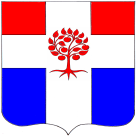 СОВЕТ ДЕПУТАТОВМУНИЦИПАЛЬНОГО ОБРАЗОВАНИЯПЛОДОВСКОЕ СЕЛЬСКОЕ ПОСЕЛЕНИЕмуниципального образования Приозерский муниципальный район Ленинградской областиР Е Ш Е Н И Еот  09 ноября 2017 года   № 139В  соответствии со ст. 113, 114, 125 Гражданского кодекса РФ, руководствуясь Федеральным законом от 27.05.2014г. № 136-ФЗ «О внесении изменений в статью 26.3 Федерального закона «Об общих принципах организации законодательных (представительных) и исполнительных органов государственной власти субъектов Российской Федерации», ст. 8 Федерального закона от 14.11.2002г. № 161-ФЗ «О государственных и муниципальных унитарных предприятиях» и в целях обеспечения предоставления жилищно-коммунальных услуг населению, Совет депутатов муниципального образования Плодовское сельское поселение РЕШИЛ:1.  Внести в уставной фонд  МУП «Плодовский Водоканал» 100 000 (сто тысяч) рублей в виде денежных средств.    2.   Настоящее решение опубликовать в средствах массовой информации и разместить на официальном сайте поселения в сети Интернет.3.   Настоящее решение вступает в силу с момента его опубликования.4. Контроль за исполнением решения возложить на специалиста 1-й категории администрации Ефремову Е. С.Глава муниципального образования                                                                     А. Н. ЕфремовИсполнитель: Ефремова Е.С. – тел. 96-119Разослано: дело-3, прокуратура-1, бухгалтерия-2О внесении в уставной фонд  МУП «Плодовский Водоканал» денежных средств